  Химические пословицы Не все то аурум, что блестит. Белый, как карбонат кальция. Куй феррум, пока горячо. Слово – аргентум, молчание – аурум. Купрумного гроша не стоит. С тех пор много оксида водорода утекло.   Используя всего11 букв из названия элемента протактиний   составьте как можно больше названий других элементовРебус №2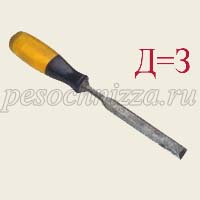  Ребус №3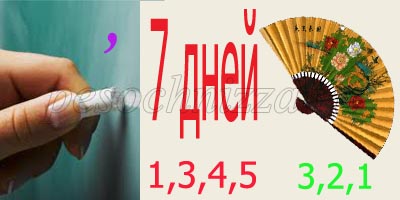  Ребус №4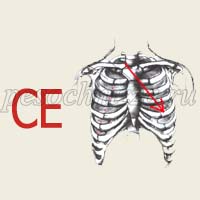  Ребус №5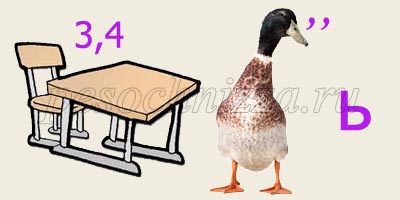  Ребус №6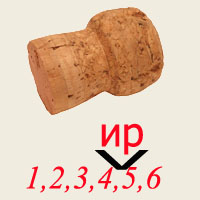  Ребус №7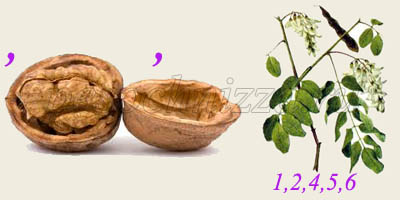  Ребус №8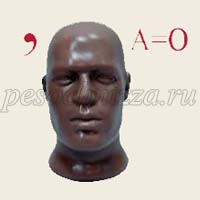  Ребус №9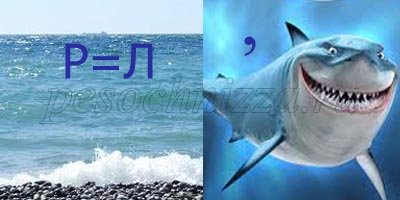  Ребус №10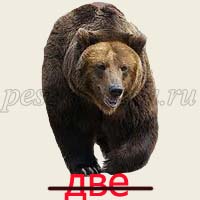  Ребус №11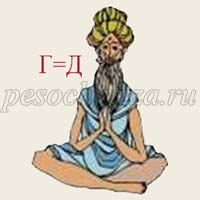  Ребус №12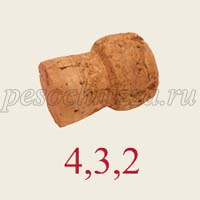 ОТВЕТЫ НА РЕБУСЫ ПО ХИМИИ:1. Химия2. Золото3. Менделеев4. Серебро5. Ртуть6. Пробирка7. Реакция8. Олово9. Молекула10. Медь11. Йод12. Бор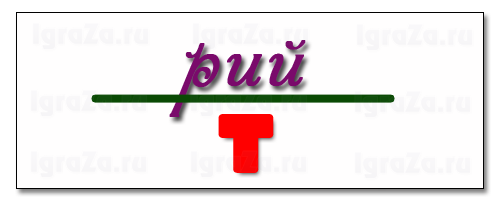 Начало формыКонец формы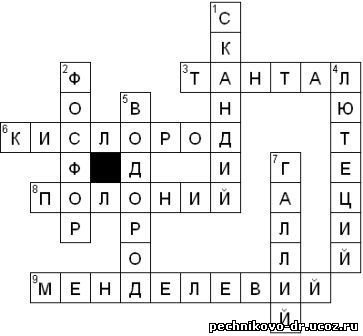 МАИЛЮНИЙ АНТРИЙРОМБ СОЛОДИКР Ребусы по химии 02.10.2011 13:21 Голикова Ирина Викторовна
учитель химии
МБОУ «Сергеевская СОШ»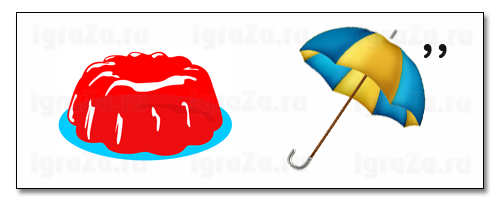 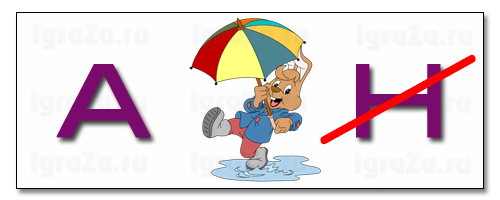 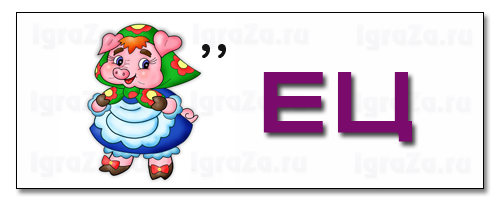 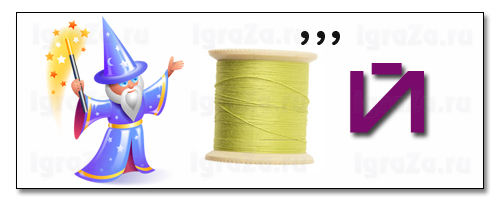 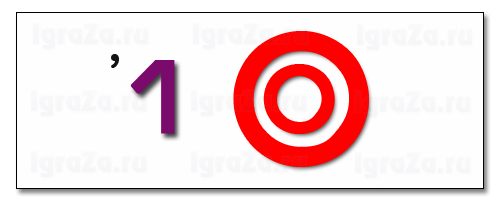 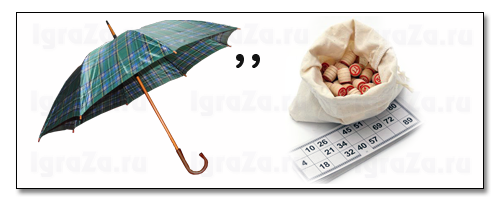 Ответы:ЖелезоАзотСвинецМагнийОловоЗолотоНатрий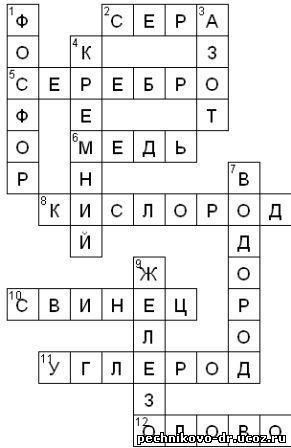 